The Housing Board 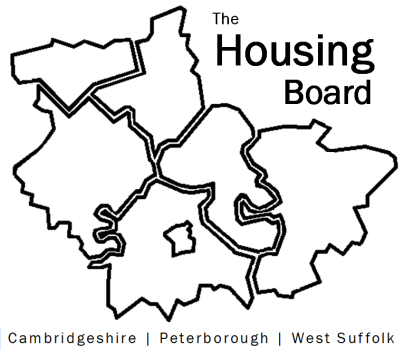 Cambridgeshire | Peterborough | West SuffolkMeeting from 9:30 to 12:30, Friday 6 March 2020Swansley Room (ground floor), South Cambridgeshire Hall, CambourneFor directions please see https://www.scambs.gov.uk/content/how-find-usA G E N D AItemLeadWelcome/apologiesDraft notes of previous meeting to approve, and matters arising.  Meeting papers available at www.cambridgeshireinsight.org.uk/housingboard
Suzanne Hemingway
ChairPlanning for 2020+Quick review of 2019/20 agendas and actions (note to follow)What do we want to focus on in 2020/21? (discussion)Feedback on terms of reference (you can find the current version here https://cambridgeshireinsight.org.uk/wp-content/uploads/2018/09/housing-board-tors-3-sept-2018.pdf; need updating with current membership etc.)(9.30 to 10.30)Suzanne Hemingway, Sue BeecroftHomelessness System Transformation and Housing Related Support  review(11.00)Lisa Sparks and Arc4Cambridgeshire & Peterborough Combined Authority and the £100K house(11.45)Emma Grima, Roger Thompson, Azma Ahmed-Pearce, CPCAAOBFuture meeting dates: At Swansley Room (ground floor), South Cambridgeshire Hall, Cambourne, 9:30am to 12:30pm•	3 April •	1 May•	5 June•	3 July•	7 August (?)	•	4 September•	2 October•	6 November•	4 December•	15 January 2021